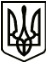 УкраїнаМЕНСЬКА МІСЬКА РАДАЧернігівська область(сьома сесія восьмого скликання )РІШЕННЯ30 червня 2021 року	№ 362Про надання дозволу ФГ «Горчинський» на розробку технічної документації із землеустрою по встановленню меж земельних ділянок (польові шляхи) на території Менської міської ТГ за межами с.ВолосківціРозглянувши звернення голови ФГ «Горчинський» Горчинського А.В. щодо надання дозволу на розробку технічної документації із землеустрою по встановленню (відновленню) меж земельним ділянкам в натурі (на місцевості) орієнтовною площею 3,00 га для ведення товарного сільськогосподарського виробництва (проєктно-польові шляхи) з метою отримання в оренду, на території Менського міської територіальної громади за межами с. Волосківці, керуючись ст.371 Земельного кодексу України, Законом України «Про землеустрій», п. 34 ч. 1 ст. 26 Закону України «Про місцеве самоврядування в Україні» Менська міська рада ВИРІШИЛА:Надати дозвіл ФГ «Горчинський» на виготовлення технічної документацію із землеустрою щодо встановлення (відновлення) меж земельним ділянкам в натурі (на місцевості) орієнтовною площею 3,00 га для ведення товарного сільськогосподарського виробництва (проєктно-польові шляхи) з метою передачі в оренду, на території Менського міської територіальної громади за межами с. Волосківці.ФГ «Горчинський» замовити технічну документацію із землеустрою та подати на затвердження в установленому законодавством порядку.Контроль за виконанням рішення покласти на заступника міського голови з питань діяльності виконавчих органів ради В.І. Гнипа та на постійну комісію з питань містобудування, будівництва, земельних відносин та охорони природи.Міський голова	Г.А. Примаков